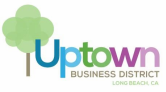                                                              A nonprofit organization promoting Uptown businesses since 2013. 2021-2022Board of Directors President Yanki Greenspan Westland Realty Group Vice President Steven Neal Economic Policy Impact  Center Treasurer Aaron Blackburn  Borner’s Barber College Directors Tom Carpenter Frontier Real  Estate Investments  Pasha Darvishian Darvishian Group Ismael Elias Villa Park Mobile Estates Doris Felix Community Member Dr. Joni Ricks-Oddie Deforest Park  Association Michelle Greene					  Jordan High School Executive Director 	
Tasha W. Hunter, MFA 	UPCA BOARD OF DIRECTORS Minutes  March 11, 2022 (Special Meeting Day/Time)
1:00 pm via Zoom 1:00 pm ROLL CALL 

WELCOME Public Comments/Presentation ------------------------ 1. Roll Call 
2. Approval of  Minutes: Motioned:  Pasha			Seconded:  Doris All 3. Election of Board OfficersThe Board elected the following officers:
Motion: Joni Ricks-Oddie    Seconded: Aaron BlackburnPasha Darvishian	 President
Steven Neal 		 Vice President
Ismael Elias		 Secretary
Doris Felix                          Treasurer
Board thanked Yanki Greenspan for his years of service and dedication to the board. Also to Aaron Blackburn for his dedicated service as Treasurer. 
4. Council Report: ○ District 8 ○ District 9  March 19 CD9 Open house
Small business grants March 16
La Super Birria, Uptown Commons 3/19 - 3/20
 Owner Rosie interested in being part of the BID. Parker will share her information with us.
5. City of Long Beach Report ~ Eric Romero
Many good programs are coming from the City. Advance recovery, 3/10 city issued press release about 4 grant programs throughout industries. Amounts vary per program $2K - $25K to help access capital. About $8.2M
Biz Care Hotline 562.570. 4BIZDelinquent business license program as well. LiveStories vendor will facilitate payments, call center, etc. 

Will have teams in West, Central and NLB to help apply. 
Will have continued outreach teams reaching owners to share resources. Jayro Sandoval and Heather Kern. 

Tasha: Share the application with board, Eric to share. 
Will get info on when they will be back in the area. LBCEI also working with team and businesses in NLB6. Development/Property Updates: 
	Yanki G., Tom C., Pasha D. 
	Yanki ~ Gym tenant on pause, exploring grocery    store, make     site plan work, 
	Tom ~ Super Birria in the Shomi Noods space.
	Pasha ~ Has new tenant opening soon,
	5659 Atlantic., Can help with planning.
	Eric: Good to build a referral team with his dept. Can help with business planning, tech services, etc. 

Yanki: work with broker/property owner community to add flyers/resources to lease packets. 7. Jordan High School Report – Michelle G. (not present)8. Multifamily Report – Ismael E. (not present)
9. Community Reports - Doris F., JoNi R. 
Doris: DeForest Park community members have  had catalytic converters stolen. Doris would like more info about the use of park court for pickle ball. 
JoNi Ricks ~ 60th Street (formerly Grant Neighborhood) First historic neighborhood in North Long Beach. Also there is a popup tent that is selling food in the lot west of The Uptown (Westland property). 
Suggested that Eric help these businesses with resources to help. Tasha and Pasha’s NLB will go.10. Executive Director Report– T. Hunter 
Update of finances. The Assessment check went to the old address. Eric Romero requested an email to help fix the issue. 

There is a glitch with the website certificate that Tasha is working on fixing. Site seems to be offline (though everything has been paid up.)
11. Old Business	
	12.  New Business
Tasha: Made suggestions in Executive Director Report Scope Recovery Funds $36K for the following  3 programs~ Pasha suggestion: Property Owners, Business Owners, Kids Programming
Landscape Beautification project, pick business bring new customers, tag the BID, Kids programs ~ allocate funds for e.g. coding, afterschool programs, etc. 

Programs for the children that live on the corridor.Will begin a tree planting on the Artesia corridor. Things need to be maintained. Clean and safe to  keep it consistent. Identified: Doris to help with Beautification Funds. Ismael with youth funds. Pasha with Business

Pasha will meet with Tasha on Monday at 10:30 am to help sculpt the Scope of Work to submit to the City.Meeting Adjourned at 2:03 pm